SEKRETARIAT DAERAH PROVINSI PAPUA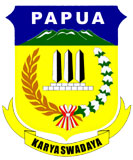 BIRO LAYANAN PENGADAAN BARANG DAN JASAJl. Soa Siu Dok II Bawah Jayapura	Jayapura, 24 Agustus 2017Nomor	:	02/BLPBJ/UND/POKJA-13/Paket-20/VIII/2017	Kepada Yth.	Lampiran	: 	--	Klasifikasi	: 	Biasa	PimpinanPerihal	: 	Undangan Pembuktian Kualifikasi	1.  CV. LIBERS				2.  CV. ASARWENGGIR				3.	 CV. PUTRA DOI				di –					TempatSehubungan dengan telah dilakukannya Evaluasi Dokumen Kualifikasi dan Pembuktian Kualifikasi Pekerjaan Pembangunan Rumah Sederhana KAT (Kode Lelang 3884041), maka dengan ini Pokja BLPBJ Provinsi Papua mengundang saudara untuk dapat hadir pada Pembuktian Dokumen Kualifikasi yang akan dilaksanakan pada :Hari/Tanggal	:	Jumat, 25 Agustus 2017Pukul	:	11.00 – 15.00 WITTempat 	:	Kantor Biro Layanan Pengadaan Barang dan Jasa (BLPBJ) Provinsi Papua		Jl. Soa Siu Dok II Bawah Jayapura Diharapkan Saudara membawa semua Dokumen Kualifikasi yang dipersyaratkan, Kontrak Pekerjaan Sejenis, Dokumen Tenaga Ahli, Tenaga Teknis dan Dokumen/Bukti Peralatan, yang “ASLI” untuk ditunjukkan dan diperiksa oleh Pokja tentang kebenaran dokumen saudara. Ketidakhadiran saudara dalam pembuktian kualifikasi dianggap mengundurkan diri dan dinyatakan gugur. Demikian disampaikan, atas perhatian Saudara diucapkan terima kasihPOKJA BLPLP PROVINSI PAPUAttd